Concours /Competition (cochez s.v.p./please mark) :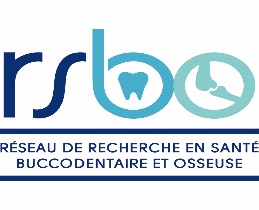 M.Sc: Ph.D.:Postdoc:Date de la demande (Application date):Nom/Name :Département et Faculte/Department and Faculty :Université/University :Titre court du projet/Project short title : Courriel/email :Diplôme en cours/Degree in progress :Langue de correspondance/correspondence language (FR, EN): Nom/Name :Titre/Title :Courriel/email :Université/University :Membre du RSBO/RSBO Member (régulier, associé, non) :Axe Horizontal (Santé Orale, Musculosquelettique, Publique, Développement technologique) :Axe Vertical (recherche fondamentale/basic, clinique, sante publique) :Nom/Name :Titre/Title :Courriel/email :Université/University :Membre du RSBO/RSBO Member (régulier, associé, non) :Axe Horizontal (Santé Orale, Musculosquelettique, Publique, Développement technologique) :Axe Vertical (recherche fondamentale/basic, clinique, sante publique) :Documents à Joindre/documents to add :Lettre de recommandation du superviseur/Recommendation letter from the supervisorDescription du projet (2 pages) et références/Project description (2 pages) and referencesBiographie (4 pages max)/Biosketch (4 pages max). Spécifiez le type de publication, présentation, bourse ou distinction selon le tableau ci-dessous (please specify the type of publication, presentation, fellowship or awards according to the table below).Ajoutez/Add et remplissez/complete :Pour une description complète des catégories/For details on categories :http://www.frqs.gouv.qc.ca/documents/11314/710199/Directives_Contributions_d%C3%A9taill%C3%A9es_FRQS_juillet_2020.pdf/808ab760-f35b-41ef-8bd1-8eaaa85c68e8Pour les postdocs : Ajouter un plan de carrière : 1 page décrivant en quoi votre milieu d’accueil répond à vos objectifs de carrièreFor postdocs only: describe in 1 page how your scientific environment is suitable with your career plansPublicationsNombre/Number1er auteur, révisé par des pairs (1st author, peered-reviewed)Publié, accepté ou sous-presse (published, accepted or in press)Co-auteur, révisé par des pairs (co-author, peered-reviewed)Publié, accepté ou sous-presse (published, accepted or in press)Autres articles publiés, acceptés ou sous-presse(other articles published, accepted or in press)Articles soumis à un comité e lecture (submitted articles)Chapitres de livres ou ouvrages collectifs (book chapters or collective work)Autres, spécifiez (others, specify)TotalPrésentations orales lors de conférencesOral presentations at conferencesNombre/NumberDans votre propre institutionAmong your institutionEnvergure Provinciale ou régionaleProvincial or local conferenceEnvergure Nationale (National conference)Envergure Internationale (International conference)TotalPrésentations par affichePoster presentationsNombre/NumberDans votre propre institutionAmong your institutionEnvergure Provinciale ou régionaleProvincial or local conferenceEnvergure Nationale (National conference)Envergure Internationale (International conference)TotalBoursesFellowshipsNombre/NumberBourses d'organisme national (IRSC, CRSNG, CRSH)   National Fellowships (CIHR, NCERC, SSHRC)Bourses d'organisme provincial (FRQS, FRQNT, FRQSC) Provincial Fellowships  (FRQS, FRQNT, FRQSC)Bourses institutionnelles (réseau, centre de recherche)  Insitutional_local fellowships (network, research center)Bourse d'organisme/pays étranger   Other fellowships_ForeignAutres boursesOtherTotalPrix et distinctions/Awards and distinctions Nombre/NumberMeilleure présentation orale    Best oral presentationMeilleure présentation par affiche    Best poster presentationPrix d'excellence    Excellence awardBourses de déplacement   Travel awardMention au tableau d'honneur du doyen    Dean’s listAutres prix et distinctionsOther awards or distinctionsTotal